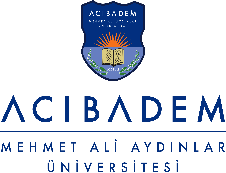 Kerem Aydınlar Student DormitoriesDEPOSIT REFUND FORMTO KEREM AYDINLAR STUDENT DORMITORIES DIRECTORATEI am staying in of Acıbadem Mehmet Ali Aydınlar University's student dormitory room no: ……………. I want to leave the dorm on ……/……./…….. I kindly request my deposit to be returned to me by taking the necessary actions.                                                                                   Student Name & Surname:                                                        Signature:I kindly submit for your information that the sum of the above mentioned damage cost is deducted from the student's deposit.STUDENT INFORMATIONNAME AND SURNAMENAME AND SURNAMETR ID  NO / STUDENT ID NOTR ID  NO / STUDENT ID NOFACULTY / DEPARTMENTFACULTY / DEPARTMENTYOUR E-MAIL ADRESSYOUR E-MAIL ADRESSMOBILE PHONEMOBILE PHONEDATE OF LEAVING THE DORMITORYDATE OF LEAVING THE DORMITORYACCOUNT INFORMATION TO BE REFUNDEDNAME AND SURNAME OF THE IBAN OWNER NAME AND SURNAME OF THE IBAN OWNER IBAN NUMBER IBAN NUMBER TR / ………./………../………../………./………./………T.R.  ID NO OF THE IBAN HOLDERT.R.  ID NO OF THE IBAN HOLDERPHONE NUMBER OF THE IBAN HOLDER:PHONE NUMBER OF THE IBAN HOLDER:INFORMATION ABOUT THE DAMAGED ITEM1. NAME OF THE ITEM1. NAME OF THE ITEMNATURE OF DAMAGENATURE OF DAMAGEDAMAGE COST / TLDAMAGE COST / TL2. NAME OF THE ITEM2. NAME OF THE ITEMNATURE OF DAMAGENATURE OF DAMAGEDAMAGE COST / TLDAMAGE COST / TL3. NAME OF THE ITEM3. NAME OF THE ITEMNATURE OF DAMAGENATURE OF DAMAGETHE COST OF THE DAMAGEAMOUNT OF DAMAGESDEPOSIT AMOUNT TO BE REFUNDED